Дошкільний навчальний заклад ( ясла- садок) №1 «Дзвіночок»Комунальної власності Сарненської міської ради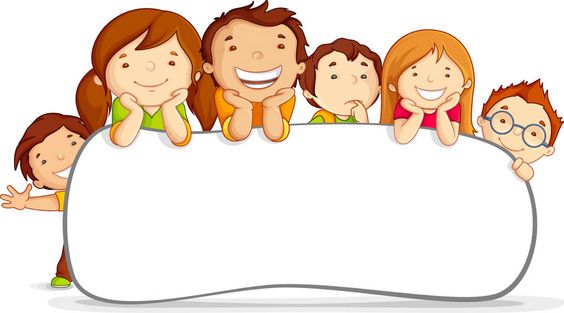 «Щасливе дитинство»Вечір відпочинку з  батьками Підготувала вихователь:                                                                     Ласкаржевська Н.Л.м.Сарни 2018р.Шановні батьки!У вас напевно на цю годину знайшлося б чимало невідкладних справ, турбот, а тому я особисто вдячна вам , що ви все-таки знайшли час завітати до нас в садочок, де  з ранку до вечора ваші дітки живуть, про них піклуються, їх навчають, з ними граються.Дитинство – це найкраща пора – ми часто чуємо ці слова, та розуміти їх починаємо лише тоді, як воно вже минає.Коли ви дивитесь на своїх дітей, так схожих на вас самих, то в цей момент хочеться повернутись туди, де все так просто, де кожен день багатий на радощі та сміх, в той час коли ваші батьки ще молоді, де багато друзів та розваг, і щоб зазирнути у той сонячний та неповторний світ улюблених занять, пригадати все найкраще що було, пропоную вам відпочити на нашому святі « Щасливе дитинство»Та спочатку давайте з’ясуємо з чим ви асоціюєте слово «дитинство», що спадає вам на думку, коли ви чуєте це слово? (відповіді батьків)Що таке дитинство? Бантики, резинки, книжки і фарби, м’ячики й машинкиЦе щастя і радість, що довкіл лунає…Чого дорослим так не вистачає«Мені здається, що одна з найбільших удач у житті людини – щасливе дитинство» Агата КрістіНу що ж , настала мить відправитись у світ розваг! А їх у нас вистачає і перша наша гра називається  «Розминка»1 «Як кубики слова складали»Старий «він» та борозни не зіпсуєВовка «вони» кормлятьПро когось кажуть, надоїдлива як «вона»Як будеш брехати вискочить на язиціПо «неї» чумаки в Крим їздилиКажуть «вона» невеличка, ще бракує чоловічкаУ народі кажуть, що «він» і ворог мій і до Києва доведеУсе перемелеться «вона» буде«Діти повинні жити у світі краси, гри, казки, музики, малюнка, фантазії, творчості.»Василь Олександрович СухомлинськийПродовжуємо наші розваги і зараз я вам пропоную подивитись на екран і відгадати загадки для дітей дошкільнят, дуже хочеться послухати, як з ними впораєтесь ви – дорослі.На екрані схематично зашифровані загадки, складені враховуючи ознаки предмета. Читати загадку слід вживаючи словосполучення але не…(Яблуко, лимон, кізонька, шоколадка)3-х річний хлопчик цілий день лякав бабусю тим, що ходив за нею і говорив: “Молися і кайся … ». Виявилося, що він просив включити свій улюблений мультик «Малюк і Карлсон».А зараз ми перевіримо наскільки ви здогадливі щодо свої дитини чи зможете ви своїх дітей зрозуміти  без слів. Діти рухами показують слово, а ви повинні відгадати, про що йде мова. Гра називається «Показуха» «Відгадай хто я» (відео зйомка  показують ведмедя, дерево, сонце, квіточку, рибку, дзигу) Коли діти шумлять, вони нам діють на нерви, коли сидять тихо – це підозріло. Г. ЛаубеСлідуюча гра називається «Перегони»До двох іграшкових авто прив’язані довгі нитки, а на кінці прив’язані олівці. По команді гравці починають змотувати нитки. Виграє той, хто швидше прийде до фінішу.Перш ніж лаяти  дитину, згадай себе в його віці, погладь його по голові, поцілуй і йди пий свою валеріанку...	Тільки що ми позмагалися в швидкості, а тепер пропоную пограти в гру, в яку часто грають наші діти. Вони змагаються  «Чия башта вища» Для цього мені  потрібні два гравці. Ось набір будівельних кубиків, вам слід збудувати башту вищу ніж у суперника.Дитинство - це коли жовтий колір - яскраво-жовтий, дерева –живі велетні, а до місяця можна доторкнутися рукою, Евеліна ХромченкоЯ розкажу вам казку, але моя казка із помилками. Вам слід бути уважними, щоб їх почути. Коли помітите помилку плесніть в долоні та виправте менеЖила- була дівчинка і звали її Жовта шапочка…Ні ? А , як… Синя? Вибачте , червона Шапочка. Якось раз мама приготувала пельменів… а , пиріжків і попросила  Жовту Шапочку… , тобто Червону шапочку віднести їх до дідуся …А кому?Правильно , бабусі.Іде фіолетова шапочка…, пісеньки співає , а на зустріч їй крокодил….тобто бегемот!...Точно , вовк!Вовк і каже Червоному беретику …шапочці каже : « Не сідай на пеньок , не їж пиріжок!» … А як правильно « Куди  це ти ідеш , Біла панамочко!(Червона шапочко)Дізнався слон … точно , вовк , куди поспішає Жовта хустиночка ….шапочка і побіг коротким шляхом. Добіг , що є сили до хатинки Баби Яги…. Постукав у двері , а Кікимора болотна ….відповідає « Хто там?» - Це я Почтальйон Печкин!...Правильно –Червона Шапочка!І чує у відповідь « Потягни за мотузочку і  двері відкриються. Так і зробив наш вовчик , накинувся на бабусю і  з,їв її. А коли прийшла Червона Шапочка ,перехитрив її і проковтнув…Заснув на лаві , потім прийшли рекетири…. Мисливці, розпороли вовкові живіт і дістали звідти козенят…. Червону шапочку і бабусю . Казка закінчилися добре: Вовк , як і мав одружився на Червоній Шапочці а на кому , на бабусі чи що?В загальному і казочці кінець , а хто слухав  той холодець…..молодець!З вулиці прийшли два шматки бруду: Кажуть, що вони мої діти: Піду відмивати - по голосу наче б то схожі.Нині у нас в садочку проходить тиждень безпеки життєдіяльності дитини. І ми дорослі, несемо відповідальність за те, як наша  дитина буде вести себе в тій чи іншій життєвій ситуації, чи буде загартованою, здоровою, чи любитиме природу, як поведе себе із незнайомими людьми, чи зможе убезпечити себе, залишившись наодинці вдома.Тому я пропоную Вам батьки, відповісти на ряд запитань стосовно цієї темиНазвати телефонні номери служб допомоги.Назвати свою адресу. Пояснити, що означає кожне світло світлофора?Чому пішохідний перехід називають «зебра»?Що трапляється, коли діти граються сірниками?Чи можна сховатись від вогню в шафі, під ліжком?Чи можна гасити електроприлади водою?Чи можна вставляти гвіздки чи інші речі в розетки?Як треба поводитись під час грози? Чи можна гратися хімічними речовинами, їсти різні таблетки?Чи корисно дітям вживати їстівні гриби?Чому небезпечно бути бруднулею? Чи можна без дозволу ходити з дому?«Чим небезпечні хитруваті незнайомці?Чи можна дітям самим ходити до водойм?Як себе вести, коли в квартиру проривається незнайомець?Чим небезпечні бджоли, оси і джмелі?Як можуть шкодити твоєму здоров'ю телевізор і комп'ютер? Чи можуть бути таємниці від мами? А зараз я перевірю ваше домашнє завдання. Нагадаю, вам  треба було продовжити вірш, який теж стосується безпеки дітей. Тож, я почну а ви по черзі будете зачитувати свої поетичні творіння.1.Правила дорожні 	   Всім нам треба знати…2.Гострі речі небезпечні   Щоб не сталося біди…      3. І чужим і незнайомимДо розмови не ставай…      4. Памятайте завжди діти         Може все вогонь спалити…У світі є лише одна по-справжньому чарівна дитина - і кожна мати її знає. Сент де ЕкзюперіСлідуюча гра називається «Я частинка природи»Давайте спробуємо пригадати, якими ви були в дитинстві. Пропоную вам розглянути персонажів і обрати найбільш схожого на вас в дитячі роки, а потім прикріпити його на нашу галявину.Сподіваюсь, що ви не жалкуєте, про те,що відвідали наше свято. Приємно було бачити вас усміхненими, грайливими, веселими. Особисто для себе я зрозуміла, що ми зовсім недалеко відійшли від наших дітей – талановитих індивідуальних, здібних і неповторних, які наповнюють наше життя приємними турботами.